こ し あ ん１.小豆は約４倍の水を加えて火にかけ，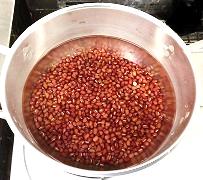 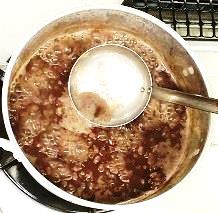 沸騰したら中火にする（差し水をする場合もある）。色の付いた煮汁が出たら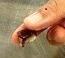 煮汁を捨て,新しい水を加え渋切りする。指で軽く押して潰れるくらいまで煮る。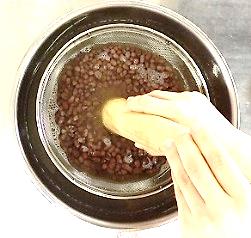 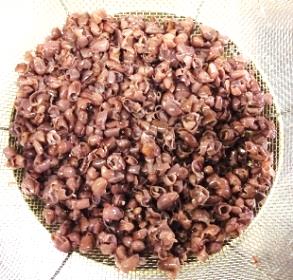 ２.ボールの上にざるを置き, そこへ煮えた小豆を入れる。次に湯(水)を注ぎ，すりこ木でつぶし，更に上から湯(水)を注いで，皮だけが残るようにする。☆ポイント☆　強くつぶしすぎて皮まで崩さないように，力を加減する。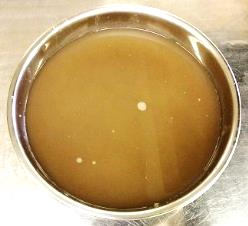 ３.ボールにたまったあんと水を静置して， 上澄みができたら水をとり替える。これを３～４回繰り返す。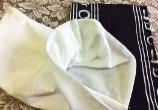  ４.上澄みがきれいになったら，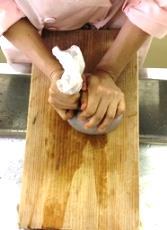 さらしの袋に入れて固く絞る。（これが「生こしあん」）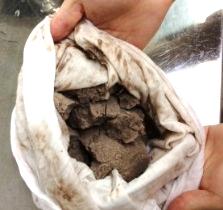 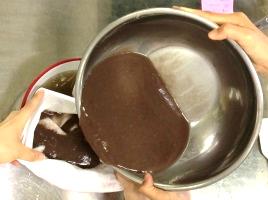 生こしあんの重さを測り，  その60～75％量の砂糖を準備する。 ５.鍋に砂糖と水を入れて火にかけ，生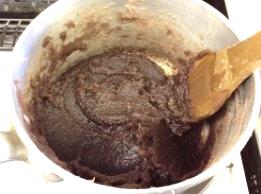 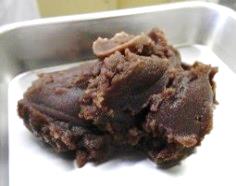 こしあんの半量を加え、木べらで混ぜる。溶けたら残りの生こしあんを入れ，ゆっくり練る。塩を加え, 用途に応じた固さに仕上げる。☆ポイント☆　水を加えると，焦げ付きにくくなる。練る目的は，煮詰めることと，砂糖の温度を上げて光沢(つや)を出すこと。